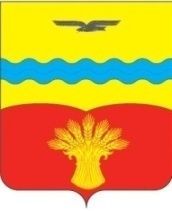 АДМИНИСТРАЦИЯ МУНИЦИПАЛЬНОГО ОБРАЗОВАНИЯКИНЗЕЛЬСКИЙ   СЕЛЬСОВЕТ  КРАСНОГВАРДЕЙСКОГО РАЙОНА ОРЕНБУРГСКОЙ ОБЛАСТИПОСТАНОВЛЕНИЕ28.06.2012г.                                                                                                                       № 78-пс. КинзелькаО подготовки проекта правил землепользования и застройки  муниципального образования Кинзельский сельсовет  Красногвардейского района.      В соответствии с ч.5 ст. 31 Градостроительного кодекса   Российской Федерации, областной целевой программой «Развитие системы градорегулирования в Оренбургской области» на 2011-2015 годы, утвержденной постановлением Правительства Оренбургской области от 27.05. 2010 г. № 369-п, п.20, ст.14 Федерального закона "Об общих принципах организации местного самоуправления в РФ" (закон о МСУ) от 06.10.2003 N 131-ФЗ:            1. Подготовить проект правил землепользования и застройки  муниципального образования Кинзельский сельсовет  Красногвардейского района.           2. Установить срок для подготовки проекта правил землепользования и застройки муниципального образования Кинзельский сельсовет  Красногвардейского района согласно  календарного  графика.    3.  Финансирование работ предусмотреть из средств муниципального образования Красногвардейский район на 2012 год в размере 20%., из средств областного бюджета на условиях софинансирования в 2012 году в  размере  80%.   4. Установить, что настоящее постановление вступает в силу со дня его обнародования.           5.  Контроль за исполнением настоящего постановления оставляю за собой.Глава  сельсовета                                                                                                 Г.Н. РаботяговРазослано: в дело,  отделу архитектуры и градостроительства администрации района  -3 экз, финансовому отделу,   прокурору района. 